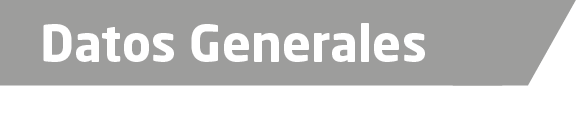 Nombre Christian Bernardo Avilés MahéGrado de Escolaridad Maestría en Ciencias Jurídicas y SocialesCédula Profesional (Licenciatura) 4196295Cédula profesional (Maestría) En TramiteTeléfono de Oficina 7828220137Correo Electrónico uatpozaricaf2@gmail.comDatos GeneralesFormación Académica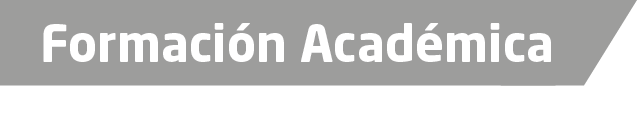 1999-2003 Instituto de Estudios Superiores de Poza Rica Licenciatura en Derecho. 2007-2008 Universidad de las Naciones (Papantla, Ver.) Maestría en Ciencias Jurídicas y Sociales. Titulado2009-2011 Universidad de la Naciones (Papantla, Ver.) Doctorado en Ciencias Jurídicas, Administrativas y de la Educación. Pendiente Titulo. Trayectoria Profesional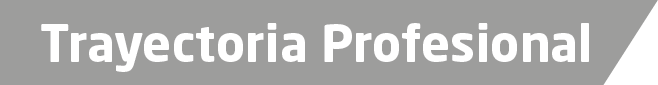 Fiscal Primero en la Unidad Integral de Procuración de Justicia del VI Distrito Judicial en Tuxpan, Sub-Unidad Alamo Temapache. (2015) Fiscal Primero Facilitador en la Unidad Integral de Procuración de Justicia del VII Distrito Judicial en Poza Rica, Ver. (2016) Fiscal Octavo en la Unidad Integral de Procuración de Justicia del VII Distrito Judicial en Poza Rica, Ver. (2017) A de Conocimiento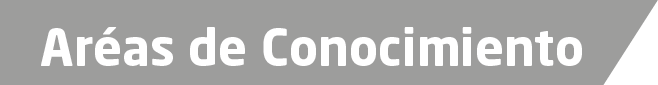 Derecho PenalDerecho CivilDerecho Constitucional